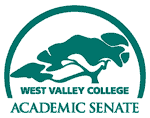 WVC CURRICULUM COMMITTEE Agenda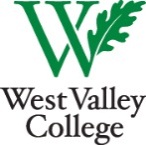 September 15, 20142:30-4:30FOX 105Membership			    Present                                                                            PresentCall to OrderApproval of Order of the AgendaApproval of Minutes: 8.25.14 Oral Communication from the Public (5 minutes)
Any member of the public may speak on matters not on this agenda. No action will be taken.English Department will be proposing unit increase for Eng 905XConsent Agenda: Course RevisionsC-ID  Alignment RecencyAction ItemsNew CoursesC-IDOtherNew Programs: NoneDistance Education: Information and AnnouncementsOld BusinessPre/coreq and Grade Option Corrections updateNew BusinessAdjournmentIn compliance with the Americans with Disabilities Act, individuals needing special accommodations should contact Cheryl Miller at (408) 741-2620 one week prior to the meeting date.Cheryl Miller, Chair,  Student ServicesBrian Tramontana,  Social ScienceLeslie Hotta,  Applied Arts/SciencesKuni Hay,  VP InstructionRobert Anthony,  BusinessVacant,  Admissions & RecordsBrad Weisberg,  Fine ArtsStephanie Kashima,Dean of Instruction and Student SupportPaulette Boudreaux,  Language ArtsFreba Cognetta,  ArticulationBetsy Sandford,  LibraryThuy Tran,  Office of InstructionChris Dyer,  Math/ScienceLisa Kaaz,  Distance EducationHeidi Davis,  PEBeverly Harp,  Student Success & SupportCourseCommentsApprovedCourseCommentsApprovedApprovedAcctg 50 Acctg for Small BusinessCore pre 2007CoursesCommentsApprovedPE 3.16 Intro to Modern DanceDance certPE 3.38 Intro to Jazz DanceDance certPE 3.39 Modern Dance AdvDance certPE 3.40 Intro to BalletDance certPE 3.41 Adv BalletDance certPE 4.20 Fitness Weight Trng 2Personal training certPE 7.27 Studio Cycling AdvPersonal training certPROGRAMCommentsApprovedCourseCommentsApprovedAcctg 50 Acctg for Small Business